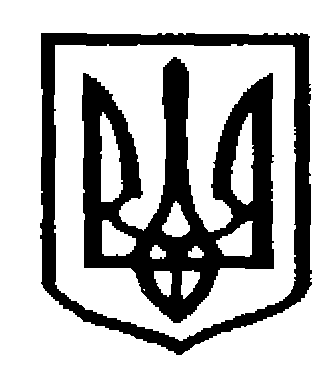 У К Р А Ї Н АЧернівецька міська радаУправлiння  освітивул. Героїв Майдану, 176, м. Чернівці, 58029 тел./факс (0372) 53-30-87  E-mail: osvitacv@gmail.com  Код ЄДРПОУ №02147345Про попередні дані щодо подальшого  навчання випускників 9-х  класів 2022/2023 навчального року         На виконання п. 2.4. наказу управління освіти Чернівецької міської ради  від 21.11.2022 р. № 316 «Про  продовження навчання випускників  9-х класів закладів загальної середньої освіти  2021/2022 навчального року,  охоплення навчанням дітей і підлітків шкільного віку та проведення профілактичного заходу  «Урок»»  просимо проаналізувати  та                                       до 15.02.2023 р. надати в управління освіти попередні дані щодо подальшого навчання випускників 9-х класів  2022/2023 навчального року за формою, що додається.  Інформацію потрібно подати в  каб. 97 в паперовому варіанті або  скановану копію на електронну адресу vorobets-gs@meta.ua .Начальник управління                                                              Ірина ТКАЧУКВоробець Г.П. 53-23-62                                                                                                                                                                                 Додаток                                                                                                                                                                                                                до листа управління освіти                                                                                                                                                                                                             Чернівецької міської ради                                                                                                                                                                                                                          від 31.01.2023р. № 01-31/204Попередні дані щодо подальшого навчання випускників 9-х класів  2022/2023 навчального року__________________________________________________________________________(назва ЗЗСО)Директор  ЗЗСО                                                                     ________________________                                                                   ____________________                                                                                                                                                                              (підпис)                                                                                               (П.І.Б.) 31.01.2023 р.  № 01-31/204Керівникам закладів загальної  середньої освіти	      Кількість учнів 9-х  класів станом  на  02.09.2022Кількість учнів на  01.02.2023Із  загальної кількості випускників продовжуватимуть навчання:Із  загальної кількості випускників продовжуватимуть навчання:Із  загальної кількості випускників продовжуватимуть навчання:Із  загальної кількості випускників продовжуватимуть навчання:Із  загальної кількості випускників продовжуватимуть навчання:Із  загальної кількості випускників продовжуватимуть навчання:Кількість учнів 9-х  класів станом  на  02.09.2022Кількість учнів на  01.02.202310 клас ЗЗСО Чернівецької МТГ10 клас інших містПТНЗВНЗІ-ІІ рівнівЗа кордономЗміна місця проживання